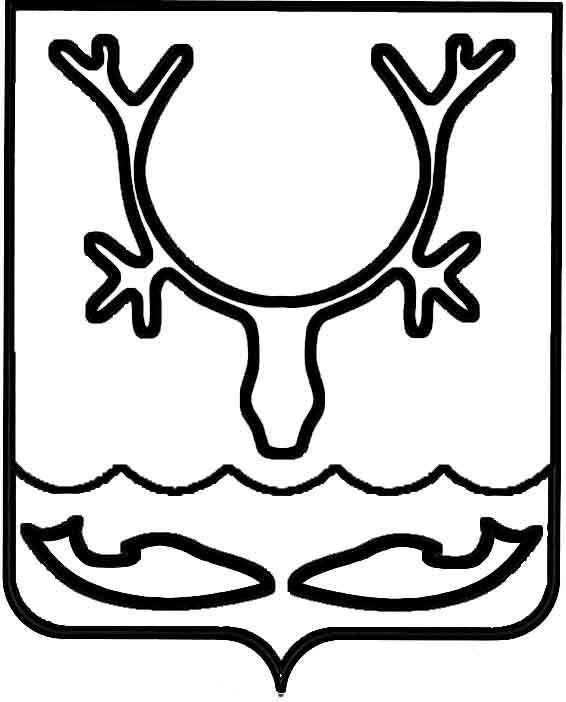 СОВЕТ городского округа "Город НАРЬЯН-МАР"56-я сессия III созыва_____________________________________ решениеВ соответствии с Федеральным законом от 06.10.2003 № 131-ФЗ "Об общих принципах организации местного самоуправления в Российской Федерации", Уставом муниципального образования "Городской округ "Город Нарьян-Мар",  постановлением Совета городского округа "Город Нарьян-Мар"  от 24.05.2006 № 72-п "Об утверждении Положения "О территориальном общественном самоуправлении в муниципальном образовании "Городской округ "Город Нарьян-Мар", на основании протокола Конференции граждан от 02.02.2018 Совет городского округа "Город Нарьян-Мар" РЕШИЛ:1. Утвердить территориальные границы деятельности территориального общественного самоуправления "Октябрьский" (Приложение). 2. Настоящее решение вступает в силу после его официального опубликования.Председатель Совета городского округа "Город Нарьян-Мар"                                                                            О.М. Петунина г. Нарьян-Мар26 апреля 2018 года№ 517-рПриложениек решению Совета городского округа"Город Нарьян-Мар" от 26.04.2018 № 517-рТерриториальные границыдеятельности территориального общественного самоуправления "Октябрьский"Границы территории, на которой осуществляется деятельность территориального общественного самоуправления "Октябрьский", охватывают территорию домов №№ 6, 8, 10 по улице 60 лет Октября в городе Нарьян-Маре.Об утверждении территориальных границ деятельности территориального общественного самоуправления "Октябрьский" 